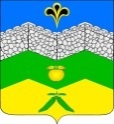 администрация адагумского сельского поселения крымского района                             ПОСТАНОВЛЕНИЕот 14.08.2020 г. 	               № 144                                                                 хутор  АдагумОб утверждении Положения о порядке составления и направления предостережения о недопустимости нарушения обязательных требований и требований, установленных муниципальными правовыми актами, подачи юридическим лицом, индивидуальным предпринимателем возражений на такое предостережение и их рассмотрения, уведомления об исполнении такого предостереженияРуководствуясь надзорным актом Крымской межрайонной прокуратуры от 25 марта 2020 года № 7-01-2020/936, в соответствии с Федеральным законом от 06.10.2003 N 131-ФЗ «Об общих принципах организации местного самоуправления в Российской Федерации», со статьей 8.2. Федерального закона от 26 декабря 2008 года № 294-ФЗ «О защите прав юридических лиц и индивидуальных предпринимателей при осуществлении государственного контроля (надзора) и муниципального контроля», постановлением Правительства Российской Федерации от 10 февраля 2017 года № 166 «Об утверждении правил составления и направления предостережения о недопустимости нарушения обязательных требований, подачи юридическим лицом, индивидуальным предпринимателем возражений на такое предостережение и их рассмотрения, уведомления об исполнении такого предостережения», руководствуясь   уставом Адагумского сельского поселения Крымского района, п о с т а н о в л я ю:1. Утвердить:1.1 Положение о порядке составления и направления предостережения о недопустимости нарушения обязательных требований и требований, установленных муниципальными правовыми актами, подачи юридическим лицом, индивидуальным предпринимателем возражений на такое предостережение и их рассмотрения, уведомления об исполнении такого предостережения (приложение № 1).1.2 Форму предостережения о недопустимости нарушения обязательных требований, требований, установленных муниципальными правовыми актами (приложение № 2).1.3 Форму уведомления об исполнении предостережения о недопустимости нарушения обязательных требований, требований, установленных муниципальными правовыми актами (приложение № 3).1.4 Форму возражения на предостережение о недопустимости нарушения обязательных требований, требований, установленных муниципальными правовыми актами (приложение № 4)2. Ведущему специалисту администрации Адагумского сельского поселения Крымского района Е. Г. Медведевой обнародовать настоящее постановление в установленном законом порядке и разместить на официальном сайте администрации Адагумского сельского поселения Крымского района в сети «Интернет».3. Постановление вступает в силу со дня официального обнародования.ГлаваАдагумского сельского поселения Крымского района                                                                     А. В. ГрицютаПРИЛОЖЕНИЕ № 1 к постановлению администрацииАдагумского  сельского поселенияКрымского районаот 14.08.2020 № 144ПОЛОЖЕНИЕо порядке составления и направления предостережения о недопустимости нарушения обязательных требований и требований, установленных муниципальными правовыми актами, подачи юридическим лицом, индивидуальным предпринимателем возражений на такое предостережение и их рассмотрения, уведомления об исполнении такого предостережения1. Настоящие Положение определяет порядок составления и направления администрацией Адагумского сельского поселения Крымского района (далее – администрация) предостережения о недопустимости нарушения обязательных требований, требований, установленных муниципальными правовыми актами (далее - предостережение), порядок подачи юридическим лицом, индивидуальным предпринимателем возражений на такое предостережение (далее - возражения) и их рассмотрения администрацией, порядок уведомления юридическим лицом, индивидуальным предпринимателем органа муниципального контроля об исполнении предостережения.2. В целях предупреждения нарушений юридическими лицами и индивидуальными предпринимателями обязательных требований, требований, установленных муниципальными правовыми актами, устранения причин, факторов и условий, способствующих нарушениям обязательных требований, требований, установленных муниципальными правовыми актами, администрация осуществляет мероприятия по профилактике нарушений обязательных требований, требований, установленных муниципальными правовыми актами, в соответствии с ежегодно утверждаемой программой профилактики нарушений.В целях профилактики нарушений обязательных требований, требований, установленных муниципальными правовыми актами, администрация Адагумского сельского поселения выдаёт предостережения о недопустимости нарушения обязательных требований, требований, установленных муниципальными правовыми актами, если иной порядок не установлен федеральным законом.Предостережение о недопустимости нарушения обязательных требований выдается при наличии у органа муниципального контроля сведений о готовящихся нарушениях или о признаках нарушений обязательных требований:  1) полученных в ходе реализации мероприятий по контролю, осуществляемых без взаимодействия с юридическими лицами, индивидуальными предпринимателями;2) содержащихся в поступивших обращениях и заявлениях (за исключением обращений и заявлений, авторство которых не подтверждено); 3) содержащихся в информации, поступившей от органов государственной власти, органов местного самоуправления;4) содержащейся в информации и поступившей из средств массовой информации.Также условиями для выдачи предостережения являются: отсутствие подтвержденные данных о том, что нарушение обязательных требований, причинило вред жизни, здоровью граждан, окружающей среде и т.д., а также если юридические лица и индивидуальные предприниматели ранее не привлекались к ответственности за нарушение соответствующих требований.3. Решение о направлении предостережения принимает глава Адагумского сельского поселения на основании предложений должностного лица уполномоченного на осуществление муниципального контроля, при наличии указанных в пункте 2 настоящего положения сведений.4. Составление и направление предостережения осуществляется не позднее 30 дней со дня получения должностным лицом органа муниципального контроля сведений, указанных в части 5 статьи 8.2 Федерального закона "О защите прав юридических лиц и индивидуальных предпринимателей при осуществлении государственного контроля (надзора) и муниципального контроля".5. В предостережении указываются:а) наименование органа муниципального контроля, который направляет предостережение;б) дата и номер предостережения;в) наименование юридического лица, фамилия, имя, отчество (при наличии) индивидуального предпринимателя;г) указание на обязательные требования, требования, установленные муниципальными правовыми актами, нормативные правовые акты, включая их структурные единицы, предусматривающие указанные требования;д) информация о том, какие действия (бездействие) юридического лица, индивидуального предпринимателя приводят или могут привести к нарушению обязательных требований, требований, установленных муниципальными правовыми актами;е) предложение юридическому лицу, индивидуальному предпринимателю принять меры по обеспечению соблюдения обязательных требований, требований, установленных муниципальными правовыми актами;ж) предложение юридическому лицу, индивидуальному предпринимателю направить уведомление об исполнении предостережения в орган муниципального контроля;з) срок (не менее 60 дней со дня направления предостережения) для направления юридическим лицом, индивидуальным предпринимателем уведомления об исполнении предостережения;и) контактные данные органа муниципального контроля, включая почтовый адрес и адрес электронной почты, а также иные возможные способы подачи возражений, уведомления об исполнении предостережения.Форма предостережения о недопустимости нарушения обязательных требований, требований, установленных муниципальными правовыми актами утверждается согласно приложения № 2.6. Предостережение не может содержать требования о предоставлении юридическим лицом, индивидуальным предпринимателем сведений и документов.7. Предостережение направляется в бумажном виде заказным почтовым отправлением с уведомлением о вручении либо иным доступным для юридического лица, индивидуального предпринимателя способом, включая направление в виде электронного документа, подписанного усиленной квалифицированной электронной подписью лица, принявшего решение о направлении предостережения, указанного в пункте 3 настоящего Положения, с использованием информационно-телекоммуникационной сети "Интернет", в том числе по адресу электронной почты юридического лица, индивидуального предпринимателя, указанному соответственно в Едином государственном реестре юридических лиц, Едином государственном реестре индивидуальных предпринимателей либо размещенному на официальном сайте юридического лица, индивидуального предпринимателя в составе информации, размещение которой является обязательным в соответствии с законодательством Российской Федерации.8. По результатам рассмотрения предостережения юридическим лицом, индивидуальным предпринимателем в администрацию могут быть поданы возражения.9. В возражениях указываются:а) наименование юридического лица, фамилия, имя, отчество (при наличии) индивидуального предпринимателя;б) идентификационный номер налогоплательщика - юридического лица, индивидуального предпринимателя;в) дата и номер предостережения, направленного в адрес юридического лица, индивидуального предпринимателя;г) обоснование позиции в отношении указанных в предостережении действий (бездействия) юридического лица, индивидуального предпринимателя, которые приводят или могут привести к нарушению обязательных требований, требований, установленных муниципальными правовыми актами.Форма возражения на предостережение о недопустимости нарушения обязательных требований, требований, установленных муниципальными правовыми актами утверждается согласно приложения № 4. 10. Возражения направляются юридическим лицом, индивидуальным предпринимателем в бумажном виде почтовым отправлением в администрацию, либо в виде электронного документа, подписанного усиленной квалифицированной электронной подписью индивидуального предпринимателя, лица, уполномоченного действовать от имени юридического лица, на указанный в предостережении адрес электронной почты администрации, либо иными указанными в предостережении способами.11. Администрация рассматривает возражения, по итогам рассмотрения направляет юридическому лицу, индивидуальному предпринимателю в течение 20 рабочих дней со дня получения возражений ответ в порядке, установленном пунктом 7 настоящего Положения. Результаты рассмотрения возражений используются администрацией для целей организации и проведения мероприятий по профилактике нарушения обязательных требований и требований, установленных муниципальными правовыми актами и иных целей, не связанных с ограничением прав и свобод юридических лиц и индивидуальных предпринимателей.12. При отсутствии возражений юридическое лицо, индивидуальный предприниматель в указанный в предостережении срок направляет в администрацию уведомление об исполнении предостережения.13. В уведомлении об исполнении предостережения указываются:а) наименование юридического лица, фамилия, имя, отчество (при наличии) индивидуального предпринимателя;б) идентификационный номер налогоплательщика - юридического лица, индивидуального предпринимателя;в) дата и номер предостережения, направленного в адрес юридического лица, индивидуального предпринимателя;г) сведения о принятых по результатам рассмотрения предостережения мерах по обеспечению соблюдения обязательных требований, требований, установленных муниципальными правовыми актами.Форма уведомления об исполнении предостережения о недопустимости нарушения обязательных требований, требований, установленных муниципальными правовыми актами утверждается согласно приложения №3.14. Уведомление направляется юридическим лицом, индивидуальным предпринимателем в бумажном виде почтовым отправлением в администрацию, либо в виде электронного документа, подписанного усиленной квалифицированной электронной подписью индивидуального предпринимателя, лица, уполномоченного действовать от имени юридического лица, на указанный в предостережении адрес электронной почты администрации, либо иными указанными в предостережении способами.15. Администрация использует уведомление для целей организации и проведения мероприятий по профилактике нарушения обязательных требований и требований, установленных муниципальными правовыми актами и иных целей, не связанных с ограничением прав и свобод юридических лиц и индивидуальных предпринимателей.Глава Адагумского сельского поселенияКрымского района                                                                         А. В. ГрицютаПРИЛОЖЕНИЕ № 2 к постановлению администрацииАдагумского  сельского поселенияКрымского районаот 14.08.2020 № 144Форма предостереженияо недопустимости нарушения обязательных требований,требований, установленных муниципальными правовыми актамиАдминистрация Адагумского сельского поселения Крымского районаПредостережение о недопустимости нарушения обязательных требований, требований, установленных муниципальными правовыми актами  от   «   » ___________ 20___г.                                                             № ___________________________________________________________________________________________________________________________________________(наименование юридического лица, фамилия, имя, отчество (при наличии) индивидуального предпринимателя, гражданина)В соответствии с___________________________________________________________________________________________________________________________________(указываются нормативные правовые акты, муниципальные правовые акты с указанием их структурных единиц, содержащие обязательные требования, требования, установленные муниципальными правовыми актами)____________________________________________________________________________________________________________________________________(указываются обязательные требования, установленные правовыми актами)________________________________________________________________________________________________________________________________________________________________________________________________________________________________________________________________________(перечень действий (бездействий), которые приводят или могут привести к нарушению обязательных требований, требований, установленных муниципальными правовыми актами)Предлагаем принять меры по обеспечению соблюдения обязательных требований, требований, установленных муниципальными правовыми актами: ______________________________________________________________________________________________________________________________________________________________________________________________________(перечисляются меры, необходимые для обеспечения соблюдения обязательных требований, требований, установленных муниципальными правовыми актами)Предлагаем в течение 60 дней со дня направления в Ваш адрес настоящего предостережения направить в администрацию Адагумского сельского поселения Крымского района уведомление об исполнении предостережения, заполненное по прилагаемой форме, в бумажном виде почтовым отправлением по адресу: 353351, Краснодарский край, Крымский район, х. Адагум, ул. Советская, д. 144, либо в виде электронного документа, подписанного усиленной квалифицированной электронной подписью по адресу электронной почты: adagum_se@mail.ru, либо предоставить лично.В случае несогласия с данным предостережением, просим направить в администрацию Адагумского сельского поселения Крымского района возражение на предостережение, заполненное по прилагаемой форме в бумажном виде почтовым отправлением по адресу: 353351, Краснодарский край, Крымский район, х. Адагум, ул. Советская, д. 144, либо в виде электронного документа, подписанного усиленной квалифицированной электронной подписью по адресу электронной почты: adagum_se@mail.ru,  либо предоставить лично.ПРИЛОЖЕНИЕ № 3 к постановлению администрацииАдагумского  сельского поселенияКрымского районаот 14.08.2020 № 144Форма уведомления об исполнении предостережения о недопустимости нарушения обязательных требований,требований, установленных муниципальными правовыми актамиАдминистрация Адагумского сельского поселения Крымского районаУведомление об исполнении предостережения о недопустимости нарушения обязательных требований, требований, установленных муниципальными правовыми актами  _____________________________________________________________________________________________________________________________________________________________________________________________________(наименование юридического лица, фамилия, имя, отчество (при наличии) индивидуального предпринимателя, гражданина, ИНН для индивидуальных предпринимателей и юридических лиц)В наш адрес администрацией Адагумского сельского поселения Крымского района было направлено предостережение о недопустимости нарушения обязательных требований, требований, установленных муниципальными правовыми актами    от «  » _________ 20_____г. № _____.Уведомляем,что______________________________________________________________________________________________________________________________________________________________________________________________________________________________________________________________________________________________________________________(указываются сведения о принятых по результатам рассмотрения предостережения мерах по обеспечению соблюдения обязательных требований, требований, установленных муниципальными правовыми актами)«      » __________ 20___г.                                                                       _________________                                                                                                                      (подпись)                                                                                                               ПРИЛОЖЕНИЕ № 4к постановлению администрацииАдагумского  сельского поселенияКрымского районаот 14.08.2020 № 144Форма возражения на предостережениео недопустимости нарушения обязательных требований,требований, установленных муниципальными правовыми актамиАдминистрация Адагумского сельского поселения Крымского районаВозражение на предостережение о недопустимости нарушений обязательных требований, требований, установленных муниципальными правовыми актами  ______________________________________________________________________________________________________________________________________________________________________________________________________(наименование юридического лица, фамилия, имя, отчество (при наличии) индивидуального предпринимателя, гражданина, ИНН для индивидуальных предпринимателей и юридических лиц)В наш адрес администрацией Адагумского сельского поселения Крымского  района было направлено предостережение о недопустимости нарушения обязательных требований, требований, установленных муниципальными правовыми актами  от «  » _________ 20_____г. № _____.Полагаем, что __________________________________________________________________________________________________________________________________________________________________________________________(обосновать причину действий, бездействия, которые приводят или могут привести к нарушению обязательных требований, требований, установленных муниципальными правовыми актами)«      » __________ 20___г.                                                  _________________                                                                                                        (подпись)